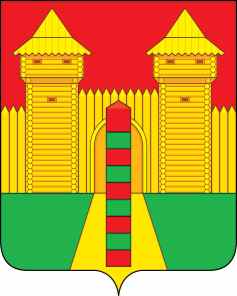 АДМИНИСТРАЦИЯ  МУНИЦИПАЛЬНОГО  ОБРАЗОВАНИЯ «ШУМЯЧСКИЙ   РАЙОН» СМОЛЕНСКОЙ  ОБЛАСТИПОСТАНОВЛЕНИЕот 07.11.2023г. № 509          п. Шумячи           Руководствуясь Бюджетным  кодексом Российской Федерации, Уставом муниципального образования «Шумячский район» Смоленской области   Администрация муниципального образования «Шумячский район» Смоленской области	П О С Т А Н О В Л Я Е Т:          1. Утвердить основные характеристики отчета об исполнении местного бюджета муниципального образования «Шумячский район» Смоленской области за 9 месяцев 2023 года по доходам в сумме 235 100 076,99 рублей, в том числе объем безвозмездных поступлений в сумме   213 259 398,00 рублей, по расходам в сумме 213 840 419,51 рублей, профицит местного бюджета 217 402 709,38 рублей.            2. Утвердить прилагаемый отчет об исполнении местного бюджета муниципального образования «Шумячский район» Смоленской области за                      9 месяцев 2023 года.Глава муниципального образования «Шумячский район» Смоленской области                                        А.Н. ВасильевОб исполнении  местного бюджета  муниципального образования  «Шумячский район» Смоленской области за 9 месяцев 2023 года